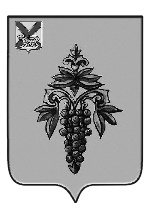 АДМИНИСТРАЦИЯ ЧУГУЕВСКОГО МУНИЦИПАЛЬНОГО РАЙОНА ПРИМОРСКОГО КРАЯ ПОСТАНОВЛЕНИЕс. Чугуевка                                        «Об утверждении программы комплексного развития систем социальной инфраструктуры сельских поселений, входящих в состав Чугуевского муниципального района, на 2019 - 2036 годы»	Руководствуясь Федеральным законом от 06 октября 2013 года № 131-ФЗ «Об общих принципах организации органов местного самоуправления в Российской Федерации», Порядком принятия решений о разработке, формирования, реализации  и проведения оценки эффективности реализации муниципальных программ в Чугуевском муниципальном районе, утвержденного постановлением администрации Чугуевского муниципального района от 08 ноября  2013 года № 936, статьей 32 Устава Чугуевского муниципального района,  администрация Чугуевского муниципального районаПОСТАНОВЛЯЕТ:1. Утвердить прилагаемую муниципальную программу «Комплексного развития систем социальной инфраструктуры сельских поселений, входящих в состав Чугуевского муниципального района на 2019 - 2036 годы»;2. Настоящее постановление вступает в силу со дня его официального опубликования;3. Контроль за исполнением настоящего постановления возложить на заместителя главы администрации Чугуевского муниципального района Сидорова С.А..Глава Чугуевского муниципального района,глава администрации                                                                                  Р.Ю. Деменёв                